Welcome to Math 8Introduction AssignmentThis Assignment is intended to familiarize you with some of the basic concepts and skills related to Math 8 that we will explore at Rockridge this year.  Use a calculator is you like and feel free to look up any formulas you need.  Your Name: ___________________________	  Block: ______    Due Date: ____________________There are three parts to this assignment:Part A: Art with Geometry (Done by hand only)Part B: Math Riddle (Show your work!)Part C: Your Math Experiences (Google Classroom)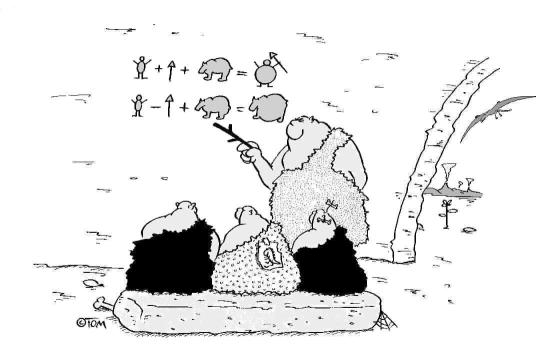 Part A: Art with Geometry On the back of this page, draw a picture about yourself.  Use a ruler for the straight lines.  If you have them, use a compass and a protractor as well.   Use the space provided below.   You will be sharing this picture with your peers.  If you prefer, sketch it now and complete it on a computer later.  You must include the following in your scene:ParallelogramCircleIsosceles triangleA 60o angleA pair of perpendicular linesPart B: Math Riddle Answer the questions on the following page, then look up each answer in the Decoder Table. Put the letter that matches the answer in the blank beside the questions.  For example, 1. A circle with a radius of 2.4 cm has a diameter of 4.8 cm, which matches W in the Decoder Table. Put a W in the blank beside 1. Important: Show your work in the space provided or on a separate piece of paper and attach the paper to this assignment when you hand it in. Decoder Table:			Questions: Now unscramble the letters to solve the riddle.  The letter for question 1 has already been written in.“How far can a dog run into the woods?”Part B: Rough Work 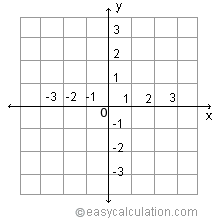 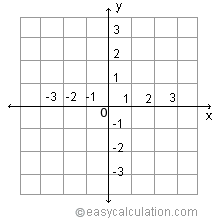 Part 3: Your Math ExperiencesThis part is for you to tell the teacher a bit about yourself and your math skill.  Write a short paragraph (three to five sentences) on GOOGLE CLASSROOM.  Within the paragraph answer the following questions:How do you feel starting math in high school?  Excited? Anxious? What topics do you like in math?Are there certain topics that you find challenging or difficult?What do you expect to achieve from grade 8 math?Any other thoughts for your teacher?Concept 1:  GeometryConcept 1:  GeometryConcept 1:  GeometryConcept 1:  GeometryBeginningDevelopingAccomplishedExemplaryDoes not demonstrate a basic understanding of concept.  Substantial errors throughout.Basic understanding of concepts.  Errors and inconsistency reveal some missing understanding of the concepts. Solid understanding of concepts.  Most answers are correct with only a few errors. Complete and in depth understanding of concepts.  A-12EParallelFPerpendicularG(2, -4)H2.1 cm2I-5L(-2, 4)N12O(0,0) R½ S2.8 cm2T2.5 or 2 ½ U25W4.8 cmY9W3.2.6.20.1.14.8.10.26.24.18.4.15.12.5.9.13.16.22.17.28.23.11.21.29.30.27.19.25.7.